DANISH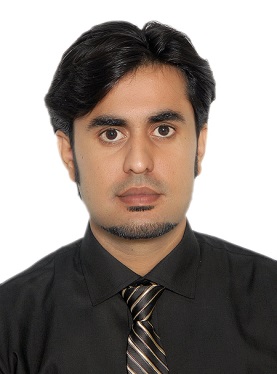 DANISH.352130@2freemail.com 	 Other InformationDate of Birth			1st Jan 1989Nationality			PakistaniMarital Status			MarriedTo pursue a career at a leading organization, where I can exhibit my abilities and offer my services to further the business objectives of the organization and at the same time learn from the Experience.5 Years Experience as a Customer Support Executive2 Years UAE experience with Awok.com -Dubai
Online business (www.awok.com)- Technical Support Department
 2 Years experience with Wateen Telecom Limited, Pakistan -LahoreTRG-The Resource Group Lahore Pakistan, Technical support department.6 Months Sales| EFU Life insurance Company, Pakistan      As a sales consultant.6 Months telesales|Eleven Soules,Lahore,PakistanCanadian project for duck cleaning or security alarm system


B.B.A (Honors)Bachelor Business Administration Marketing 		                                             Year 2008-2012Superior group of colleges Lahore PakistanIntermediateFSC Pre-Engineering						                                Year 2006-2008	Baluchistan Instituted of TechnologyMatriculation						                                             	Computer Sciences                                                                                                         Year 2004-2006Federal Government Public School QuettaPosition-Technical Support Backkup SupervisorResponsibilities:Organizing workflow and ensuring that employees understand their duties or delegated tasksPass on information from upper management to employees and vice versaPrepare and submit performance reportsHire and train new employees (Venus India)Ensure adherence to legal and company policies and procedures and undertake disciplinary actions if the need arisesMonitoring employee productivity and providing constructive feedback and coachingSetting goals for performance and deadlines in ways that comply with company’s plans and visionReceive escalations and resolve themMaintain timekeeping and personnel records
Position-Technical Support Executive -CSRResponsibilities:Troubleshooting steps to diagnose the error and provides First caller resolution FCRTo check the exact errors in item, claim the warranty accordingly.To schedule Pick & Drop To provide best solution to the callers regarding their complaints.To provide guidance to the callers regarding their Problems. To make a customer support report of each caller in detail during handling the call. 
Responsibilities:Retain customersProviding Promotional offers	Resolve issue in servicesCourtesy CallsDealing with EscalationsReportingMaintaining K.P.I.Daily Shift ReportsComputer literateCommand on Microsoft OfficeHard worker or work committed.Interpersonal Skills: Adaptability to changing environments and ability to develop good relations with co-workers. Patience to listen and understand other’s viewpoint.Leadership Skills: Ability to influence and lead others and getting the required job done within the allotted time.Language/Communication SkillsReference will available upon request.